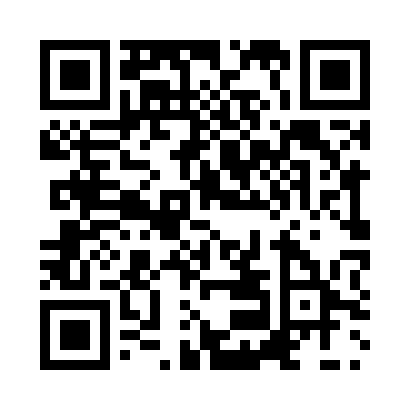 Prayer times for Manjalia, BangladeshMon 1 Apr 2024 - Tue 30 Apr 2024High Latitude Method: NonePrayer Calculation Method: University of Islamic SciencesAsar Calculation Method: ShafiPrayer times provided by https://www.salahtimes.comDateDayFajrSunriseDhuhrAsrMaghribIsha1Mon4:355:5212:043:336:177:342Tue4:345:5112:043:336:177:353Wed4:335:5012:043:326:187:354Thu4:315:4912:033:326:187:365Fri4:305:4812:033:326:197:366Sat4:295:4712:033:326:197:377Sun4:285:4612:023:326:207:378Mon4:275:4512:023:316:207:389Tue4:265:4412:023:316:207:3910Wed4:255:4312:023:316:217:3911Thu4:245:4212:013:316:217:4012Fri4:225:4112:013:306:227:4013Sat4:215:4012:013:306:227:4114Sun4:205:3912:013:306:237:4215Mon4:195:3812:003:306:237:4216Tue4:185:3712:003:296:247:4317Wed4:175:3612:003:296:247:4318Thu4:165:3512:003:296:257:4419Fri4:155:3411:593:296:257:4520Sat4:145:3311:593:296:257:4521Sun4:135:3311:593:286:267:4622Mon4:125:3211:593:286:267:4723Tue4:115:3111:593:286:277:4724Wed4:105:3011:593:286:277:4825Thu4:095:2911:583:276:287:4926Fri4:075:2811:583:276:287:4927Sat4:065:2811:583:276:297:5028Sun4:065:2711:583:276:297:5129Mon4:055:2611:583:266:307:5130Tue4:045:2511:583:266:307:52